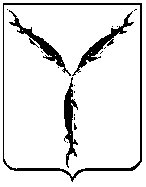 САРАТОВСКАЯ ГОРОДСКАЯ ДУМАРЕШЕНИЕ27.02.2020 № 62-495г. СаратовО досрочном прекращении полномочий депутата Саратовской городской Думы пятого созыва Славутина Аделя МихайловичаВ соответствии со статьей 27 Устава муниципального образования «Город Саратов», на основании личного заявления Саратовская городская ДумаРЕШИЛА:Считать досрочно прекращенными полномочия депутата Саратовской городской Думы Славутина Аделя Михайловича, избранного                                     по 13 одномандатному избирательному округу муниципального образования «Город Саратов», 18 февраля 2020 года в связи с отставкой по собственному желанию.Настоящее решение вступает в силу со дня его официального опубликования.Председатель Саратовской городской Думы                                                           В.В. Малетин